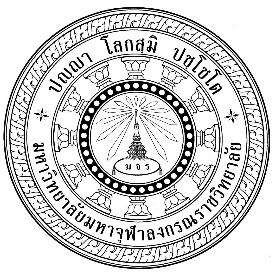 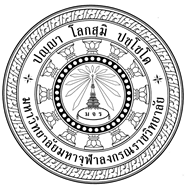 Phra Eakawee Ñaṇavaro (Kanwongkum)ภาคผนวก ชแบบสอบถามเพื่อการวิจัย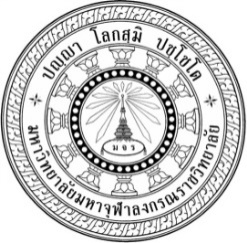 แบบสอบถามเพื่อการวิจัยมหาวิทยาลัยมหาจุฬาลงกรณราชวิทยาลัยเรื่อง รูปแบบการบริหารจัดการด้านการเผยแผ่พระพุทธศาสนาตามแบบธุดงควัตรของวัดพุทโธภาวนา ตำบลบางคูรัด อำเภอบางบัวทอง จังหวัดนนทบุรีคำชี้แจง : ๑. แบบสอบถามนี้มีวัตถุประสงค์เพื่อศึกษาวิจัยเรื่อง “รูปแบบการบริหารจัดการด้านการเผยแผ่พระพุทธศาสนาตามแบบธุดงควัตรของวัดพุทโธภาวนา ตำบลบางคูรัด อำเภอบางบัวทอง จังหวัดนนทบุรี”  ๒. แบบสอบถามมีทั้งหมด ๔ ตอน  ตอนที่ ๑ แบบสอบถามเกี่ยวกับข้อมูลส่วนตัวของผู้ตอบแบบสอบถาม    ตอนที่ ๒ แบบสอบถามเกี่ยวกับรูปแบบการบริหารจัดการด้านการเผยแผ่พระพุทธศาสนาตามแบบธุดงควัตรของวัดพุทโธภาวนา ตำบลบางคูรัด อำเภอบางบัวทอง จังหวัดนนทบุรี” ด้านการบริหารจัดการ    ตอนที่ ๓ แบบสอบถามเกี่ยวกับรูปแบบการบริหารจัดการด้านการเผยแผ่พระพุทธศาสนาตามแบบธุดงควัตรของวัดพุทโธภาวนา ตำบลบางคูรัด อำเภอบางบัวทอง จังหวัดนนทบุรี” ด้านการเผยแผ่    ตอนที่ ๔ แบบสอบถามเกี่ยวกับปัญหา อุปสรรคและข้อเสนอแนะเกี่ยวกับรูปแบบการบริหารจัดการด้านการเผยแผ่พระพุทธศาสนาตามแบบธุดงควัตรของวัดพุทโธภาวนา ตำบลบางคูรัด อำเภอบางบัวทอง จังหวัดนนทบุรี”๓. แบบสอบถามนี้มีวัตถุประสงค์นำมาใช้ในการศึกษาวิจัยเท่านั้น ซึ่งจะไม่มีผลกระทบต่อผู้ตอบแบบสอบถามหรือหน่วยงานของท่าน และจะไม่มีการเปิดเผยข้อมูลเป็นรายบุคคลแต่อย่างใดผู้วิจัยหวังเป็นอย่างยิ่งว่าจะได้รับความอนุเคราะห์จากท่าน ในการตอบแบบสอบถามครั้งนี้เป็นอย่างดี ขอเจริญพรขอบคุณทุกท่าน ที่ได้ตอบแบบสอบถามนี้ตามความเป็นจริง และตรงกับความเห็นของท่านมากที่สุด จึงขออนุโมทนามา ณ โอกาสนี้พระเอกกวี ญาณวโรนิสิตปริญญาโท หลักสูตรพุทธศาสตรมหาบัณฑิตสาขาวิชาการจัดการเชิงพุทธบัณฑิตวิทยาลัยมหาวิทยาลัยมหาจุฬาลงกรณราชวิทยาลัยปีการศึกษา ๒๕๖๔ตอนที่ ๑  แบบสอบถามเกี่ยวกับข้อมูลพื้นฐานของผู้ตอบแบบสอบถามคำชี้แจง : โปรดทำเครื่องหมาย   ลงใน   [    ]    หน้าข้อความที่ตรงกับความเป็นจริงของท่าน๑. เพศ 			[    ]	ชาย 		[    ]	หญิง ๒. อายุ 			[    ]	๒๐-๒๙ ปี 	[    ]	๓๐-๔๙ ปี	[    ]	๔๙-๕๙ ปี	[    ]	๖๐ ปี ขึ้นไป๓. วุฒิการศึกษาสายสามัญ	[    ]	ต่ำกว่าปริญญาตรี 		[    ]	ปริญญาตรี 					[    ]	สูงกว่าปริญญาตรี๓. วุฒิการศึกษานักธรรม	  [    ]   นักธรรมตรี / ธรรมศึกษาตรี    [    ] นักธรรมโท / ธรรมศึกษาโท				  [    ]	 นักธรรมเอก / ธรรมศึกษาเอก [    ] ไม่มีวุฒิทางธรรม๔. อาชีพ			[    ]	นักบวช			[    ]	เกษตรกรรม				[    ]	ข้าราชการ		[    ]	พนักงานลูกจ้าง				[    ]	อื่น ๆ (ระบุ)....................................................................................ตอนที่ ๒   แบบสอบถามเกี่ยวกับ“รูปแบบการบริหารจัดการด้านการเผยแผ่พระพุทธศาสนาตามแบบธุดงควัตรของวัดพุทโธภาวนา ตำบลบางคูรัด อำเภอบางบัวทอง จังหวัดนนทบุรี” ด้านการบริหารจัดการคำชี้แจง :  โปรดทำเครื่องหมาย    ลงในช่องที่กำหนดให้ตรงกับความคิดเห็นของท่านมากที่สุด โดยกำหนดระดับคะแนน ดังนี้๕	คะแนน	หมายถึง	 มีความคิดเห็นระดับมากที่สุด๔	คะแนน	หมายถึง	 มีความคิดเห็นระดับมาก๓	คะแนน	หมายถึง มีความคิดเห็นระดับปานกลาง๒	คะแนน	หมายถึง มีความคิดเห็นระดับน้อย๑	คะแนน	หมายถึง	 มีความคิดเห็นระดับน้อยที่สุดตอนที่ ๓   แบบสอบถามเกี่ยวกับ“รูปแบบการบริหารจัดการด้านการเผยแผ่พระพุทธศาสนาตามแบบธุดงควัตรของวัดพุทโธภาวนา ตำบลบางคูรัด อำเภอบางบัวทอง จังหวัดนนทบุรี” ด้านการเผยแผ่คำชี้แจง :  โปรดทำเครื่องหมาย    ลงในช่องที่กำหนดให้ตรงกับความคิดเห็นของท่านมากที่สุด โดยกำหนดระดับคะแนน ดังนี้๕	คะแนน	หมายถึง	 มีความคิดเห็นระดับมากที่สุด๔	คะแนน	หมายถึง	 มีความคิดเห็นระดับมาก๓	คะแนน	หมายถึง มีความคิดเห็นระดับปานกลาง๒	คะแนน	หมายถึง มีความคิดเห็นระดับน้อย๑	คะแนน	หมายถึง	 มีความคิดเห็นระดับน้อยที่สุดตอนที่ ๔    แบบสอบถามปลายเปิด (Open) ให้ผู้ตอบแบบสอบถามแสดงความคิดเห็นเพิ่มเติมในปัญหาและอุปสรรคเกี่ยวกับรูปแบบการบริหารจัดการด้านการเผยแผ่พระพุทธศาสนา        ตามแบบธุดงควัตรของวัดพุทโธภาวนา ตำบลบางคูรัด อำเภอบางบัวทอง จังหวัด	นนทบุรี”๑. เกี่ยวกับด้านการวางแผนปัญหา อุปสรรค..................................................................................................................................................................................................................................................................................................................................ข้อเสนอแนะ..................................................................................................................................................................................................................................................................................................................................๒. เกี่ยวกับด้านการจัดองค์กรปัญหา อุปสรรค..................................................................................................................................................................................................................................................................................................................................ข้อเสนอแนะ..................................................................................................................................................................................................................................................................................................................................๓. เกี่ยวกับด้านผู้บังคับบัญชาปัญหา อุปสรรค..................................................................................................................................................................................................................................................................................................................................ข้อเสนอแนะ..................................................................................................................................................................................................................................................................................................................................๔. เกี่ยวกับด้านการประสานงานปัญหา อุปสรรค..................................................................................................................................................................................................................................................................................................................................ข้อเสนอแนะ..................................................................................................................................................................................................................................................................................................................................๕. เกี่ยวกับด้านการควบคุมปัญหา อุปสรรค..................................................................................................................................................................................................................................................................................................................................ข้อเสนอแนะ..................................................................................................................................................................................................................................................................................................................................๖. เกี่ยวกับบุคลากรในการเผยแผ่ปัญหา อุปสรรค....................................................................................................................................................................................................................................................................................................................................ข้อเสนอแนะ..................................................................................................................................................................................................................................................................................................................................๗. เกี่ยวกับวิธีการเผยแผ่ปัญหา อุปสรรค..................................................................................................................................................................................................................................................................................................................................ข้อเสนอแนะ..................................................................................................................................................................................................................................................................................................................................๘. เกี่ยวกับสื่อในการเผยแผ่ปัญหา อุปสรรค..................................................................................................................................................................................................................................................................................................................................ข้อเสนอแนะ..................................................................................................................................................................................................................................................................................................................................ขอขอบคุณทุกท่านที่สละเวลาตอบแบบสอบถามในครั้งนี้ภาคผนวก ฌแบบสัมภาษณ์เพื่อการวิจัย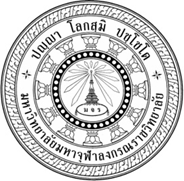 แบบสัมภาษณ์เพื่อการวิจัยเรื่องรูปแบบการบริหารจัดการด้านการเผยแผ่พระพุทธศาสนาตามแบบธุดงควัตรของวัดพุทโธภาวนา ตำบลบางคูรัด อำเภอบางบัวทอง จังหวัดนนทบุรี .......................................................................................................................................................................................ตอนที่ ๑ ข้อมูลทั่วไปเกี่ยวกับผู้ให้สัมภาษณ์ผู้ถูกสัมภาษณ์.........................................................................พรรษา/อายุ.............................................วุฒิทางการศึกษานักธรรม.......................................................................................................................วุฒิทางการศึกษาเปรียญธรรม................................................................................................................วุฒิทางการศึกษาสามัญ..........................................................................................................................ผู้สัมภาษณ์.................................................................วันที่สัมภาษณ์..................................................... สถานที่...................................................................................................................................................ตอนที่ ๒  แนวทางในการบริหารจัดการด้านการเผยแผ่พระพุทธศาสนาของตามแบบธุดงควัตรของวัดพุทโธภาวนา ตำบลบางคูรัด อำเภอบางบัวทอง จังหวัดนนทบุรี ๑. ท่านคิดว่า วัดมีการดำเนินการในการบริหารจัดการด้านการวางแผน การจัดองค์กร การบังคับบัญชา การประสานงาน การควบคุม ในการเผยแผ่พระพุทธศาสนาตามแบบธุดงควัตรอย่างไรบ้าง................................................................................................................................................................................................................................................................................................................................................................................................................................................................................................๒ . ท่านคิดว่า วัดมีการดำเนินการในด้านการเผยแผ่พระพุทธศาสนาที่กำหนด ๓ ด้านคือ ด้านการจัดบุคลากรเพื่อดำเนินการเผยแผ่ ด้านวิธีการเผยแผ่ ด้านสื่อในการเผยแผ่ ตามแบบธุดงควัตรอย่างไรบ้าง?................................................................................................................................................................................................................................................................................................................................ ................................................................................................................................................................๓. ท่านคิดว่า วัดมีปัญหาและอุปสรรค ในการบริหารจัดการด้านเผยแผ่พระพุทธศาสนาตามแบบธุดงควัตรอย่างไรบ้าง................................................................................................................................................................................................................................................................................................................................................................................................................................................................................................๔. ท่านมีข้อเสนอแนะเกี่ยวกับการบริหารจัดการด้านเผยแผ่พระพุทธศาสนาตามแบบธุดงควัตรอย่างไรบ้าง................................................................................................................................................................................................................................................................................................................................................................................................................................................................................................ขอขอบพระคุณทุกท่านที่ให้ข้อมูลที่เป็นประโยชน์ในการวิจัยครั้งนี้รูปแบบการบริหารจัดการด้านการเผยแผ่พระพุทธศาสนาตามแบบธุดงควัตรของวัดพุทโธภาวนา ตำบลบางคูรัด อำเภอบางบัวทอง จังหวัดนนทบุรีรูปแบบการบริหารจัดการด้านการเผยแผ่พระพุทธศาสนาตามแบบธุดงควัตรของวัดพุทโธภาวนา ตำบลบางคูรัด อำเภอบางบัวทอง      จังหวัดนนทบุรีระดับความคิดเห็นระดับความคิดเห็นระดับความคิดเห็นระดับความคิดเห็นระดับความคิดเห็นระดับความคิดเห็นระดับความคิดเห็นรูปแบบการบริหารจัดการด้านการเผยแผ่พระพุทธศาสนาตามแบบธุดงควัตรของวัดพุทโธภาวนา ตำบลบางคูรัด อำเภอบางบัวทอง      จังหวัดนนทบุรีมากที่สุด(๕)มากที่สุด(๕)มาก(๔)มาก(๔)ปานกลาง(๓)น้อย(๒)น้อยที่สุด(๑)๑. ด้านการวางแผน๑. ด้านการวางแผน๑. ด้านการวางแผน๑. ด้านการวางแผน๑. ด้านการวางแผน๑. ด้านการวางแผน๑. ด้านการวางแผน๑. ด้านการวางแผน๑. วัดจัดทำปฏิทินและตารางเวลาในการปฏิบัติธรรม๒. วัดมีระเบียบข้อปฏิบัติต่างๆเกี่ยวกับธุดงควัตร๓. วัดมีการวางแผนในการรองรับผู้ปฏิบัติธรรม๔. วัดมีโครงการหลักเกี่ยวกับการเผยแผ่ธุดงควัตร๒. ด้านการจัดองค์กร๒. ด้านการจัดองค์กร๒. ด้านการจัดองค์กร๒. ด้านการจัดองค์กร๒. ด้านการจัดองค์กร๒. ด้านการจัดองค์กร๒. ด้านการจัดองค์กร๒. ด้านการจัดองค์กร๑. วัดมีเจ้าหน้าที่ในแผนกรับผิดชอบอุปกรณ์ในการปฏิบัติ๒. วัดมีเจ้าหน้าที่ในแผนกให้ความรู้เกี่ยวกับหลักธุดงค์๓. วัดมีเจ้าหน้าที่ในแผนกติดต่อ สอบถามและประชาสัมพันธ์๔. วัดมีเจ้าหน้าที่คอยช่วยเหลือเฉพาะหน้าในขณะที่ปฏิบัติธรรม๓. ด้านการบังคับบัญชา๓. ด้านการบังคับบัญชา๓. ด้านการบังคับบัญชา๓. ด้านการบังคับบัญชา๓. ด้านการบังคับบัญชา๓. ด้านการบังคับบัญชา๓. ด้านการบังคับบัญชา๓. ด้านการบังคับบัญชา๑. เจ้าอาวาส หรือ ผู้ช่วยมีการบริหารจัดการด้วยความสุภาพ เรียบร้อยรูปแบบการบริหารจัดการด้านการเผยแผ่พระพุทธศาสนาตามแบบธุดงควัตรของวัดพุทโธภาวนา ตำบลบางคูรัด อำเภอบางบัวทอง      จังหวัดนนทบุรีระดับความคิดเห็นระดับความคิดเห็นระดับความคิดเห็นระดับความคิดเห็นระดับความคิดเห็นรูปแบบการบริหารจัดการด้านการเผยแผ่พระพุทธศาสนาตามแบบธุดงควัตรของวัดพุทโธภาวนา ตำบลบางคูรัด อำเภอบางบัวทอง      จังหวัดนนทบุรีมากที่สุด(๕)มาก(๔)ปานกลาง(๓)น้อย(๒)น้อยที่สุด(๑)๒เจ้าอาวาส หรือผู้ช่วยมีการความเชี่ยญชาญ และ .ประสบการณ์๓. เจ้าอาวาส หรือผู้ช่วยสามารถแก้ไขสถานการณ์เฉพาะหน้าได้๔. เจ้าอาวาส หรือผู้ช่วย อบรมหรือปฏิบัติได้ตามแบบธุดงควัตร๔. ด้านการประสานงาน๔. ด้านการประสานงาน๔. ด้านการประสานงาน๔. ด้านการประสานงาน๔. ด้านการประสานงาน๔. ด้านการประสานงาน๑. วัดมีการประชาสัมพันธ์เกี่ยวกับโครงการปฏิบัติธรรมตามหลักธุดงค๒. วัดมีการประสานงานกับหน่วยงานที่เกี่ยวกับพื้นที่ในการปฏิบัติ๓. วัดมีการประสานงานเกี่ยวกับพระสังฆาธิการในการจัดโครงการ๔. วัดมีการประสานงานกับโรงพยาบาลที่เกี่ยวข้องเมื่อเกิดอุบัติเหตุ๕. ด้านการควบคุม ๕. ด้านการควบคุม ๕. ด้านการควบคุม ๕. ด้านการควบคุม ๕. ด้านการควบคุม ๕. ด้านการควบคุม ๑. วัดมีการจัดแบ่งโซนพื้นที่อย่างเหมาะสมในการปฏิบัติธรรม๒. วัดมีการป้องกันอุบัติเหตุที่จะเกิดขึ้นได้เสมอในขณะปฏิบัติ๓. วัดมีการควบคุมในการใช้สื่อเทคโนโลยีตลอดการปฏิบัติ๔. วัดมีการควบคุมการปฏิบัติธรรมระหว่างพระภิกษุและคฤหัสถ์ที่ชัดเจนรูปแบบการบริหารจัดการด้านการเผยแผ่พระพุทธศาสนาตามแบบธุดงควัตรของวัดพุทโธภาวนา ตำบลบางคูรัด อำเภอบางบัวทอง      จังหวัดนนทบุรีระดับความคิดเห็นระดับความคิดเห็นระดับความคิดเห็นระดับความคิดเห็นระดับความคิดเห็นระดับความคิดเห็นระดับความคิดเห็นรูปแบบการบริหารจัดการด้านการเผยแผ่พระพุทธศาสนาตามแบบธุดงควัตรของวัดพุทโธภาวนา ตำบลบางคูรัด อำเภอบางบัวทอง      จังหวัดนนทบุรีมากที่สุด(๕)มากที่สุด(๕)มาก(๔)มาก(๔)ปานกลาง(๓)น้อย(๒)น้อยที่สุด(๑)๑. ด้านการจัดบุคลากรเพื่อดำเนินการเผยแผ่๑. ด้านการจัดบุคลากรเพื่อดำเนินการเผยแผ่๑. ด้านการจัดบุคลากรเพื่อดำเนินการเผยแผ่๑. ด้านการจัดบุคลากรเพื่อดำเนินการเผยแผ่๑. ด้านการจัดบุคลากรเพื่อดำเนินการเผยแผ่๑. ด้านการจัดบุคลากรเพื่อดำเนินการเผยแผ่๑. ด้านการจัดบุคลากรเพื่อดำเนินการเผยแผ่๑. ด้านการจัดบุคลากรเพื่อดำเนินการเผยแผ่๑. พระอาจารย์ผู้สอนมีประสบการณ์ในด้านธุดงควัตร๒. พระอาจารย์ผู้สอนมีความเชียญชาญในการปฏิบัติตามหลักธุดงควัตร๓. พระอาจารย์ผู้สอนมีวาจาสุภาพ๔. พระอาจารย์ผู้สอนสุภาพแต่งกายเรียบร้อย๕. พระอาจารย์สามารถปรึกษาได้ตลอดเวลา๒. ด้านวิธีการเผยแผ่๒. ด้านวิธีการเผยแผ่๒. ด้านวิธีการเผยแผ่๒. ด้านวิธีการเผยแผ่๒. ด้านวิธีการเผยแผ่๒. ด้านวิธีการเผยแผ่๒. ด้านวิธีการเผยแผ่๒. ด้านวิธีการเผยแผ่๑. วัดจัดให้มีการบรรยาย/ปาฐกถาธรรม เกี่ยวกับธุดงควัตร๒. วัดนำปฏิบัติเกี่ยวกับการฉันเป็นเอกลักษณ์๓. วัดนำปฏิบัติเกี่ยวกับที่อยู่อาศัยแบบจำกัด๔. วัดนำปฏิบัติเกี่ยวกับการรักษาผ้าครองหรือชุดเดินธุดงค์๕. วัดมีการจัดสอบอารมณ์ให้ผู้ปฏิบัติธรรมรูปแบบการบริหารจัดการด้านการเผยแผ่พระพุทธศาสนาตามแบบธุดงควัตรของวัดพุทโธภาวนา ตำบลบางคูรัด อำเภอบางบัวทอง      จังหวัดนนทบุรีระดับความคิดเห็นระดับความคิดเห็นระดับความคิดเห็นระดับความคิดเห็นระดับความคิดเห็นระดับความคิดเห็นระดับความคิดเห็นรูปแบบการบริหารจัดการด้านการเผยแผ่พระพุทธศาสนาตามแบบธุดงควัตรของวัดพุทโธภาวนา ตำบลบางคูรัด อำเภอบางบัวทอง      จังหวัดนนทบุรีมากที่สุด(๕)มากที่สุด(๕)มาก(๔)มาก(๔)ปานกลาง(๓)น้อย(๒)น้อยที่สุด(๑)๓. ด้านสื่อในการเผยแผ่๓. ด้านสื่อในการเผยแผ่๓. ด้านสื่อในการเผยแผ่๓. ด้านสื่อในการเผยแผ่๓. ด้านสื่อในการเผยแผ่๓. ด้านสื่อในการเผยแผ่๓. ด้านสื่อในการเผยแผ่๓. ด้านสื่อในการเผยแผ่๑. วัดมีธรรมชาติเป็นสื่อในการปฏิบัติธรรมตามหลักธุดงควัตร๒. วัดใช้ลูกประคำเป็นเครื่องมือในการอบรมกัมมัฏฐาน๓. วัดจัดใช้เทียนและแผ่นดินทรงกลมเป็นสื่อในการกำหนดกสิณได้อย่างเหมาะสม๔. วัดมีสื่อในการกำหนดอารมณ์อสุภะ๕. วัดใช้สื่อเทคโนโลยีที่ทันสมัยมาประยุกต์ใช้ในการอบรมกัมมัฏฐาน